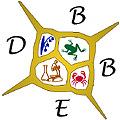 El día Miércoles 15 de diciembre de 2021 a las 8.30 h, se reunió el Consejo Departamental del Departamento de Biodiversidad y Biología Experimental.Se encuentran presentes mediante la plataforma zoom, la Directora del BBE, Dra. Fabiana Lo Nostro, el Director Adjunto, Dr. Leopoldo Iannone, el secretario, Sr. Claudio Lutterbeck y la Srta. M. Jimena Dindurra. También se hacen presentes los Dres. Walter Farina y la Dra. Irene Baroli como representantes del nuevo claustro de profesores electo recientemente. En representación del claustro de graduados entrante las Dras. Daniela Pérez Sirkin, Ivana Della Mónica, Gladys Hermida y el Dr. Marcelo Ozu. Se hacen presentes también la representante del claustro de estudiantes Adela Cifarelli. Otros asistentes, Dres. Diego Zelaya, Griselda Genovese, Angela Juárez, Ana Menéndez , Alejandra del Carmen Valverde y Julián Faivovich.Comenzada la reunión la Directora Dra. Fabiana Lo Nostro, informa a los presentes:1. Que mantuvo una reunión con el Sr. Decano y el mismo informó sobre los siguientes temas dialogados:Cargo No Docentes del personal de maestranza. Ante la ausencia del mes de Junio de Carlos Wojcicki, tomará el caso el abogado de FCEN.Solicitar al Instituto IBBEA a partir del mes de enero, ayuda con un cargo equiparado docente por 6 meses a la Sra. Pilar Colina, para que preste servicios en la secretaria del BBE.Tema: Presencialidad plena a partir del 01-01-2022.El Sr. Omar Metalo, otorgará una persona para mantenimiento del departamento para que preste apoyo al Sr. Sebastián Bruna en las tareas correspondiente.Se le solicito al decano el espacio físico del ex herbario, ubicado en el subsuelo.  2.  La Dra. Gladys Hermida continuará coordinando el personal de mantenimiento y las necesidades del área.3. La Dra. Eleonora Regueira, llevará adelante las tareas administrativas de cursos de posgrado en lugar de las Dras. Lo Nostro y Genovese. Dejando en claro que debería contar con otro/a docente del área vegetal. Y contando, en caso de ser necesario con la ayuda de la Srta. María Jimena Dindurra.4. El Dr. Diego Zelaya, comenta a los presentes que hace más de 8 meses lleva adelante una gestión que tiene como fin el recibimiento de una donación del editor Eugene Coleman, el cual cuenta con el apoyo de FCEN y del Sr. Decano. Para recibir la misma, solicita el apoyo del CODEP, ya que la misma tiene costos muy elevados, tales como el costo del transporte marítimo (U$S 2.500), Gastos operativos ($23.750 más Iva), Depósito Fiscal ($230.000 más Iva), entre otros dejando un gasto total de $400.000.El CODEP resuelve, otorgar $150.000, para colaborar con la donación. El resto del dinero para cubrir gastos será adelantado en préstamo y el Dr. Zelaya lo devolverá realizando compras que se soliciten desde el departamento.Dejando por el momento la ubicación de la misma en el laboratorio del Dr. Zelaya, hasta que se otorgue una ubicación definitiva.5.  Que mantuvo una reunión con el Sr. Gaspar Tolón, Secretario de Hacienda e informó sobre el siguiente tema dialogado:Se aprobó el fondo rotatorio en las 3 tarjetas electrónicas precargadas del BBE con $50.000 que seguirán a cargo de Gabriel Rosa y los Dres. Daniel Medesani y Ana Menéndez  hasta el 06-01-22.6. Se presenta una carta de graduados solicitando el pedido de heterogenidad en los miembros de jurados para los concursos, sugiriendo que sea: un representante de la Subárea, otro miembro del área restante y un/a miembro externo al departamento o mismo a FCEN.El CODEP aprueba.La presente acta de la reunión de CODEP del 15 de diciembre de 2021 consta de (2) folios.